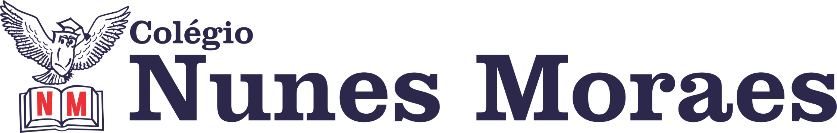 AGENDA DIÁRIA 1º ANO - 14 DE ABRIL (QUARTA-FEIRA)1ª AULA: PORTUGUÊSLINK DA AULA: https://youtu.be/1apKmP6ph40 Capítulo 5: Tirinha.Aprendizagem Essencial: Construir o sentido de histórias em quadrinhos e tirinhas, relacionando imagens e palavras e interpretando os recursos gráficos.Atividades propostas: Livro de Português pág: 124.  2ª AULA: NATUREZA E SOCIEDADELINK DA AULA: https://youtu.be/GpvAKODCT8E Capítulo 5: Direitos e deveres.Aprendizagem Essencial: Descrever e distinguir os seus papéis e responsabilidades relacionados à família, à escola e à comunidade.Atividades propostas: Explicação nas págs: 80 e 81.Atividade no livro pág: 82.3ª AULA: PORTUGUÊSLINK DA AULA: https://youtu.be/XIEyciRAGT4 Capítulo 5: Adivinhas.Aprendizagem Essencial: Ler e compreender, em colaboração com os colegas e com a ajuda do professor, trava-línguas e adivinhas, considerando a situação comunicativa e o tem/assunto relacionando sua forma de organização à sua finalidade.Atividades propostas: Atividade de Português no livro pág:123 e Caderno de Produção textual pág: 13.4ª AULA: MATEMÁTICALINK DA AULA: https://youtu.be/PSZH7p3Ea-A Capítulo 5: Figuras planas.Aprendizagem Essencial: Comparar algumas figuras planas, determinando semelhanças e diferenças.Atividades propostas: Atividade no livro págs: 92,93, 94 e 95.Até a próxima aula!